ПРОЕКТ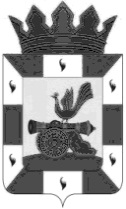 АДМИНИСТРАЦИЯ МУНИЦИПАЛЬНОГО ОБРАЗОВАНИЯ «СМОЛЕНСКИЙ РАЙОН» СМОЛЕНСКОЙ ОБЛАСТИП О С Т А Н О В Л Е Н И Еот _____________ № ______О внесении изменений в муниципальную программу «Развитие системы общего образования в муниципальном образовании «Смоленский район» Смоленской области   на 2020 - 2022 годы»В соответствии со статьей 179 Бюджетного кодекса Российской Федерации, в целях повышения эффективности и рационального использования средств бюджета муниципального образования «Смоленский район» Смоленской области, учитывая необходимость областной поддержки строительства объектов социальной и инженерной инфраструктур в муниципальном образовании «Смоленский район» Смоленской области, определения приоритетных направлений и разработки комплекса конкретных мероприятий на 2020 - 2022 годыАДМИНИСТРАЦИЯ МУНИЦИПАЛЬНОГО ОБРАЗОВАНИЯ «СМОЛЕНСКИЙ РАЙОН» СМОЛЕНСКОЙ ОБЛАСТИ ПОСТАНОВЛЯЕТ:1. Внести в муниципальную программу «Развитие системы общего образования в муниципальном образовании «Смоленский район» Смоленской области на 2020 - 2022 годы», утвержденную постановлением Администрации муниципального образования «Смоленский район» Смоленской области от 12.12.2019 г. № 1733, следующие изменения:          1.1. В приложение к программе «План реализации муниципальной программы «Развитие системы общего образования в муниципальном образовании «Смоленский район» Смоленской области на 2020-2022 годы» внести следующие изменения:1.1.1. Подпрограмму 2 «Развитие общего образования на 2020-2022годы» дополнить основным мероприятием 5 следующего содержания:1.1.2. Пункт «Всего по подпрограмме 2» подпрограммы 2 «Развитие общего образования» на 2020-2022годы» изложить в следующей редакции:2. Настоящее постановление вступает в силу после официального опубликования в газете «Сельская правда».3. Контроль за исполнением настоящего постановления возложить на заместителя Главы муниципального образования «Смоленский район» Смоленской области (Криворот А.В.)Глава муниципального образования«Смоленский район» Смоленской области                                    О.Н. ПавлюченковаОсновное мероприятие 5 подпрограммы 2 «Разработка проектной сметной документации на строительство (реконструкцию) объектов социальной (дошкольные и общеобразовательные организации) и инженерной инфраструктур для обеспечения жилищного строительства»Основное мероприятие 5 подпрограммы 2 «Разработка проектной сметной документации на строительство (реконструкцию) объектов социальной (дошкольные и общеобразовательные организации) и инженерной инфраструктур для обеспечения жилищного строительства»Основное мероприятие 5 подпрограммы 2 «Разработка проектной сметной документации на строительство (реконструкцию) объектов социальной (дошкольные и общеобразовательные организации) и инженерной инфраструктур для обеспечения жилищного строительства»Основное мероприятие 5 подпрограммы 2 «Разработка проектной сметной документации на строительство (реконструкцию) объектов социальной (дошкольные и общеобразовательные организации) и инженерной инфраструктур для обеспечения жилищного строительства»Основное мероприятие 5 подпрограммы 2 «Разработка проектной сметной документации на строительство (реконструкцию) объектов социальной (дошкольные и общеобразовательные организации) и инженерной инфраструктур для обеспечения жилищного строительства»Основное мероприятие 5 подпрограммы 2 «Разработка проектной сметной документации на строительство (реконструкцию) объектов социальной (дошкольные и общеобразовательные организации) и инженерной инфраструктур для обеспечения жилищного строительства»Основное мероприятие 5 подпрограммы 2 «Разработка проектной сметной документации на строительство (реконструкцию) объектов социальной (дошкольные и общеобразовательные организации) и инженерной инфраструктур для обеспечения жилищного строительства»Основное мероприятие 5 подпрограммы 2 «Разработка проектной сметной документации на строительство (реконструкцию) объектов социальной (дошкольные и общеобразовательные организации) и инженерной инфраструктур для обеспечения жилищного строительства»2.24Разработка проектной документации на строительство пристройки к муниципальному общеобразовательному учреждению Богородицкой   средней школы Смоленского района Смоленской областиКомитет по образованию, МКУ «ЦБУКО Смоленского района»Всего, в т. ч.:13 401 515,313 401 515,32.24Разработка проектной документации на строительство пристройки к муниципальному общеобразовательному учреждению Богородицкой   средней школы Смоленского района Смоленской областиКомитет по образованию, МКУ «ЦБУКО Смоленского района»Областной бюджет13 267 500,15-13 267 500,15-2.25Разработка проектной документации на строительство детского сада в дер. Алтуховка Смоленского района Смоленской областиКомитет по образованию, МКУ «ЦБУКО Смоленского района»Бюджет муниципального образования134 015,15-134 015,15-2.26Разработка проектной документации на строительство школы в дер. Алтуховка Смоленского района Смоленской областиКомитет по образованию, МКУ «ЦБУКО Смоленского района»Всего, в т. ч.:11 290 212,29--11 290 212,292.26Разработка проектной документации на строительство школы в дер. Алтуховка Смоленского района Смоленской областиКомитет по образованию, МКУ «ЦБУКО Смоленского района»Областной бюджет11 177 310,17--11 177 310,172.27Разработка проектной документации на строительство школы в дер. Новосельцы Смоленского района Смоленской областиКомитет по образованию, МКУ «ЦБУКО Смоленского района»Бюджет муниципального образования112 902,12--112 902,12Итого по основному мероприятию 5 подпрограммы 2Итого по основному мероприятию 5 подпрограммы 2Комитет по образованию, МКУ «ЦБУКО Смоленского района»Всего, в т. ч.:24 691 727,59-13 401 515,311 290 212,29Итого по основному мероприятию 5 подпрограммы 2Итого по основному мероприятию 5 подпрограммы 2Комитет по образованию, МКУ «ЦБУКО Смоленского района»Областной бюджет24 444 810,32-13 267 500,1511 177 310,17Итого по основному мероприятию 5 подпрограммы 2Итого по основному мероприятию 5 подпрограммы 2Комитет по образованию, МКУ «ЦБУКО Смоленского района»Бюджет муниципального образования246 917,27-134 015,15112 902,12Всего по подпрограмме 2Всего, в т. ч.:35519310,03350449403,00369900359,46387100225,57Всего по подпрограмме 2Областной бюджет919275010,32277157500,00312901600,15329215910,17Всего по подпрограмме 2Бюджет муниципального образования188174977,7173291903,0056998759,315788431,54